Equality and diversity monitoring formCommunity TechAid (CTA) is committed to the aims and commitments set out in its equality policy. This includes not discriminating under the Equality Act 2010, and building an accurate picture of the make-up of our workforce in encouraging equality and diversity.CTA needs your help and co-operation to enable it to do this, but filling in this form is voluntary. The information provided will be kept confidential and will be used for monitoring purposes.If you have any questions about the form please contact cat.smith@communitytechaid.org.uk or call 020 3488 7742Please return the completed form to Linda.heiden@communitytechaid.org.ukGender 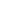 Male  🗆  Female 🗆  Non-binary 🗆 Prefer not to say 🗆 If you prefer to use your own term, please specify here:Are you married or in a civil partnership?   Yes 🗆	No  🗆   Prefer not to say  🗆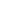 Age	16-24	🗆	25-29	🗆	30-34	🗆 	35-39	🗆	40-44	🗆    45-49	🗆	50-54	🗆	55-59	🗆	60-64	🗆	65+	🗆     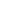 Prefer not to say   🗆I describe my ethnic origin as: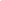 WhiteEnglish  🗆	    Welsh 🗆     Scottish  🗆   Northern Irish  🗆    Irish 🗆British   🗆    Gypsy or Irish Traveller 🗆   Prefer not to say  🗆   Other 🗆Mixed/multiple ethnic groupsWhite and Black Caribbean	 🗆	White and Black African 🗆    White and Asian 🗆	    Prefer not to say 🗆      Other 🗆Asian/Asian BritishIndian   🗆	   Pakistani  🗆      Bangladeshi  🗆	   Chinese  🗆   Prefer not to say 🗆   Other 🗆		Black/ African/ Caribbean/ Black BritishAfrican  🗆	    Caribbean	🗆     Prefer not to say 🗆    Other 🗆Other ethnic groupArab	 🗆	Prefer not to say 🗆    Other 🗆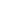 Do you consider yourself to have a disability or health condition?Yes 🗆	 No 🗆	   Prefer not to say 🗆If yes, please indicate: Visual impairment Hearing impairment / deaf  🗆 Physical disabilities  🗆Cognitive or learning disabilities 🗆 Mental health condition 🗆Other long term / chronic condition 🗆 Prefer not to say 🗆What is your sexual orientation?Heterosexual 🗆	  Gay 🗆      Lesbian  🗆	     Bisexual  🗆Prefer not to say  🗆     If you prefer to use your own term, please specify here: 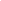 What is your religion or belief?No religion or belief	 🗆	Buddhist 🗆	 Christian 🗆      Hindu 🗆   Jewish	  🗆     Muslim  🗆	Sikh🗆    Prefer not to say 🗆    Other 🗆